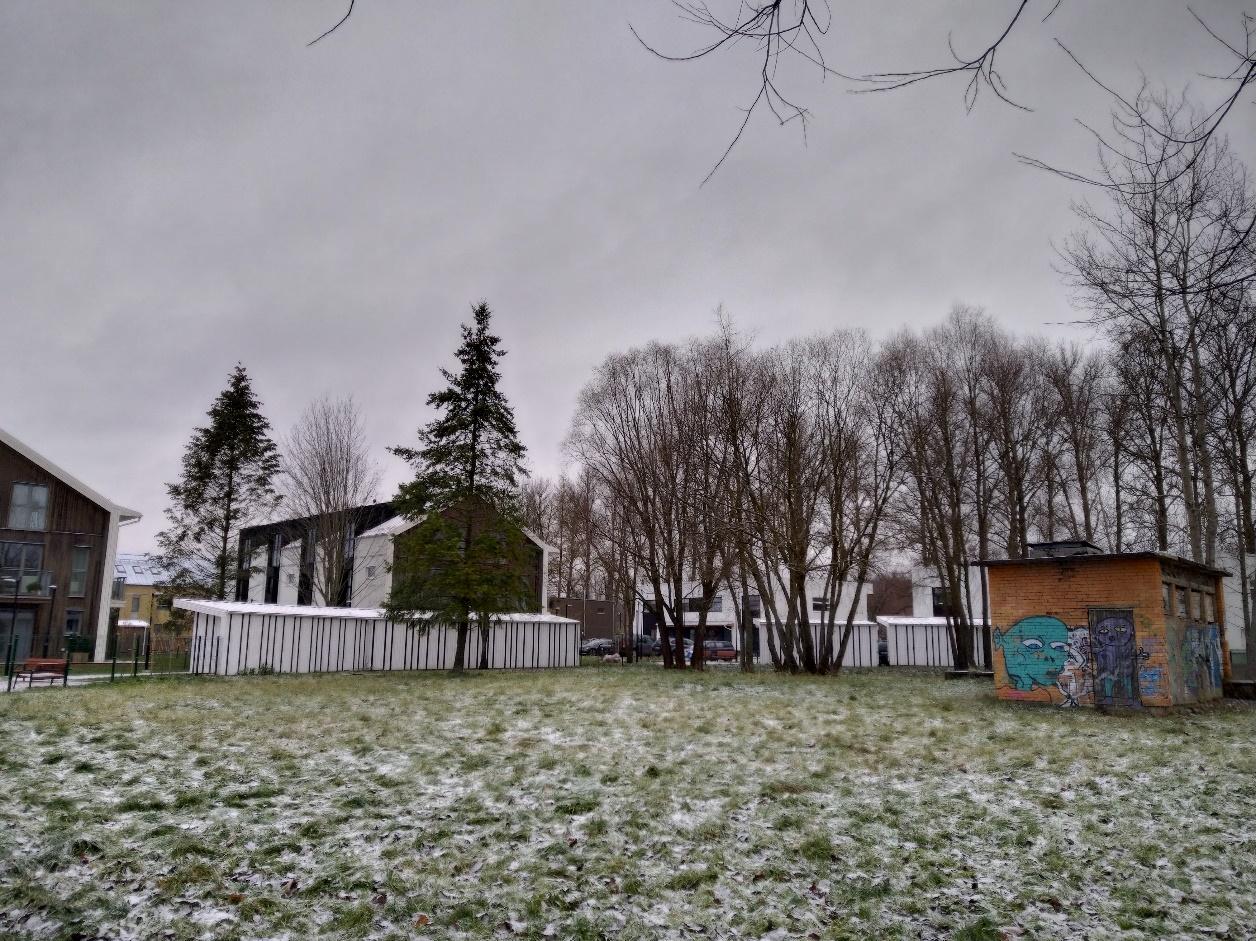 Töö nr: Aadress: Tellija:  Hoiame Kokku Grupp OÜKoostaja:  Sulev NurmeKaanepilt. Vaade puistu loodeosale Oa tänavalt; Sulev Nurme foto.©AB Artes Terrae OÜ 2021SELETUSKIRISissejuhatusTöö koostamise alusKäesolev töö on koostatud Hoiame Kokku Grupp OÜ tellimusel kinnistul  (Skeem 1) asuvate puude dendroloogilise inventeerimise kohta. Inventeerimise eesmärgiks oli määrata kinnistul kasvavate puittaimede haljastuslik väärtus.Töö on koostatud tellija poolt esitatud digitaalsele alusplaanile (Geodeetiline alusplaan, koostaja Metricus OÜ; töö nr 21G8728). Välitööd teostas 21.06.2021 Sulev Nurme (volitatud maastikuarhitekt 8). Töös kasutatud fotode autor on Sulev Nurme (pildistatud 22.11.2021), kui pole viidatud teisiti.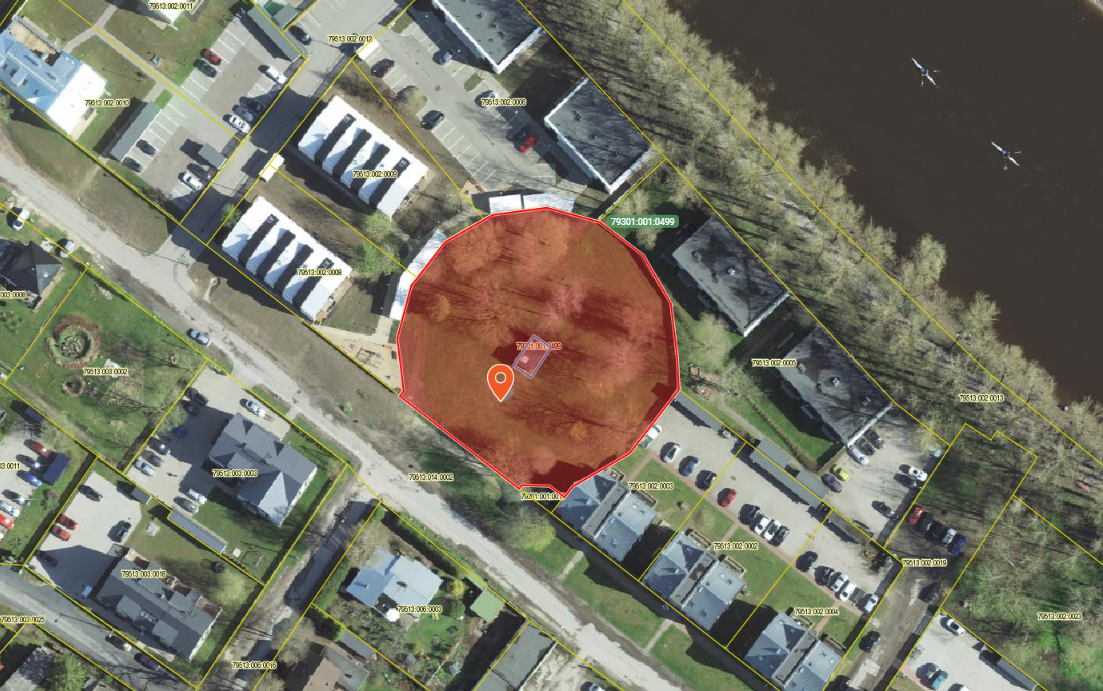 Skeem 1. Inventeeritava ala orienteeruv asendiskeem – ala skeemil näidatud punasega (allikas: Maa-amet).Objekti lühikirjeldusInventeeritava ala moodustab endise pumbajaama ümber moodustunud ringikujuline maa-ala, millel kasvavad üksikult ja rühmadena loodusliku tekkega puud (va hinnatud puud, mis on istutatud uuringuala piirile naaberkruntidele). Uuringuala keskosas asub vana pumbamaja hoone. Vanamate puude vanus on hinnanguliselt 60-70 aastat. Üle poolte alal kasvavatest puittaimedest on remmelgaliigid (21 taime 39-st, peamiselt raag- ja hõberemmelgad), ülejäänud liike esineb üksikpuudena. Ala on suhteliselt intensiivselt niidetav, põõsaid alal ei kasva.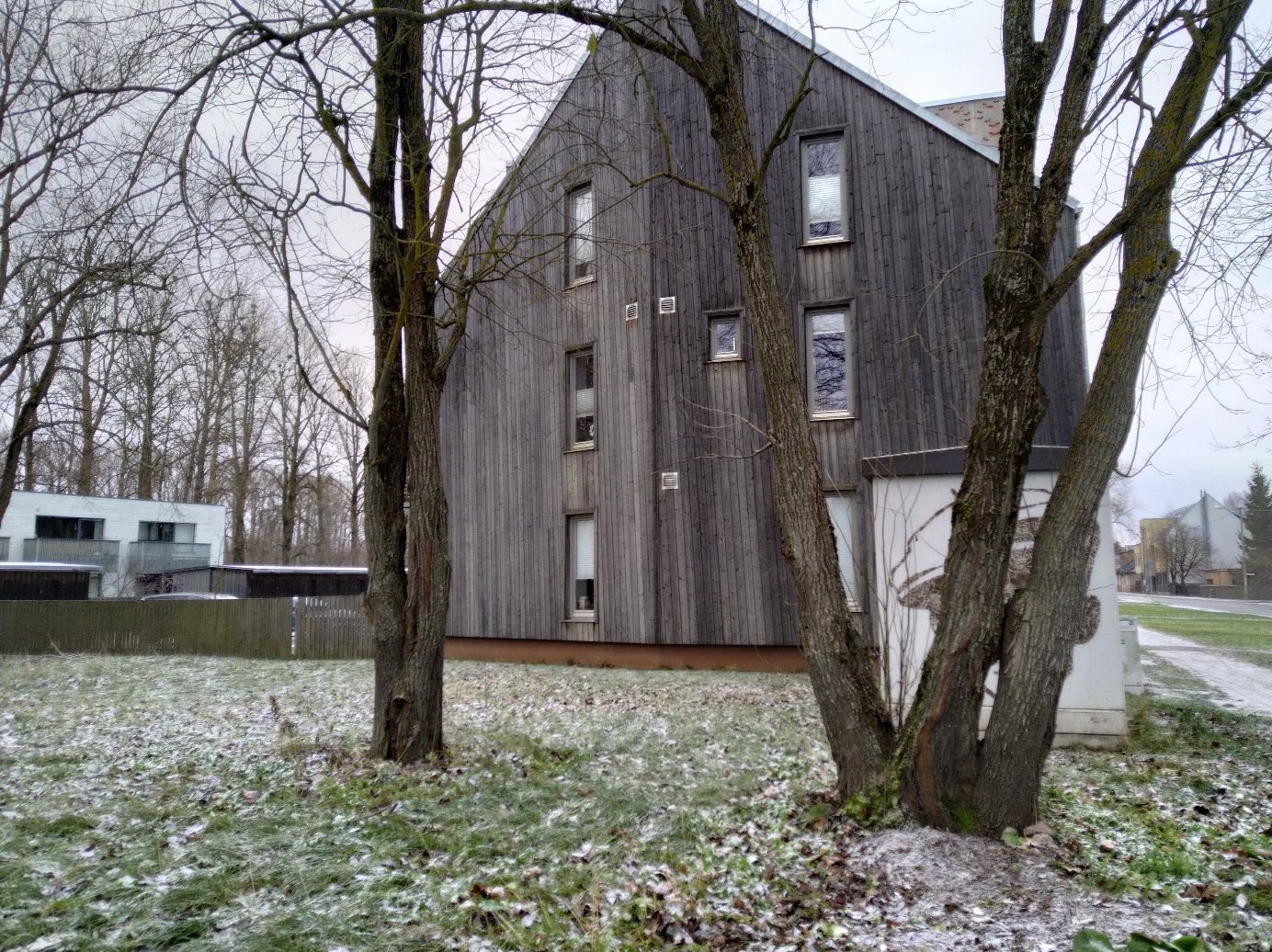 Foto 1. Kaks tugevasti kahjustatud remmelgat Oa tn ääres, uuringuala kaguosas.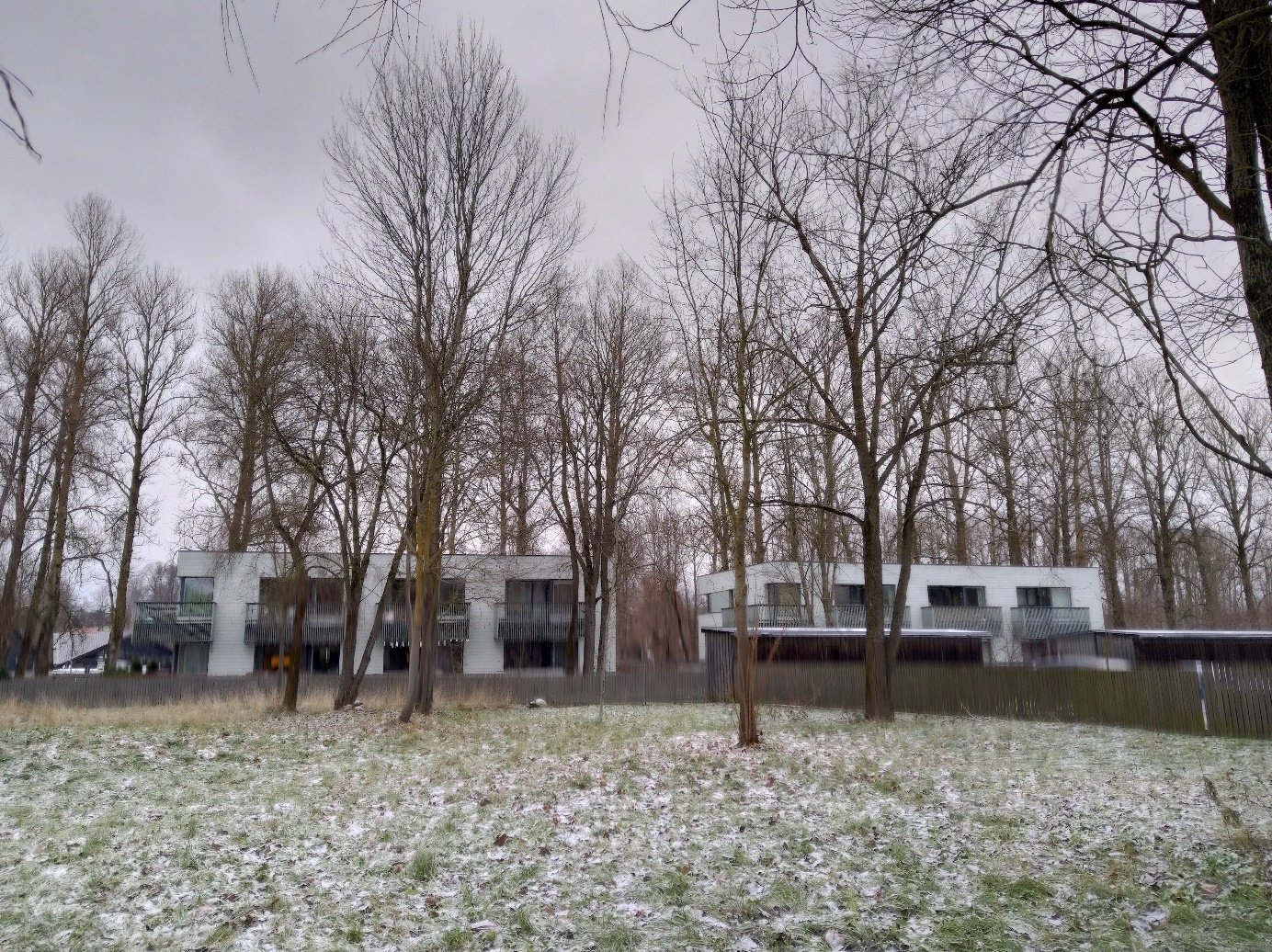 Foto 2. Puistu uuringuala põhja- ja kirdeosas.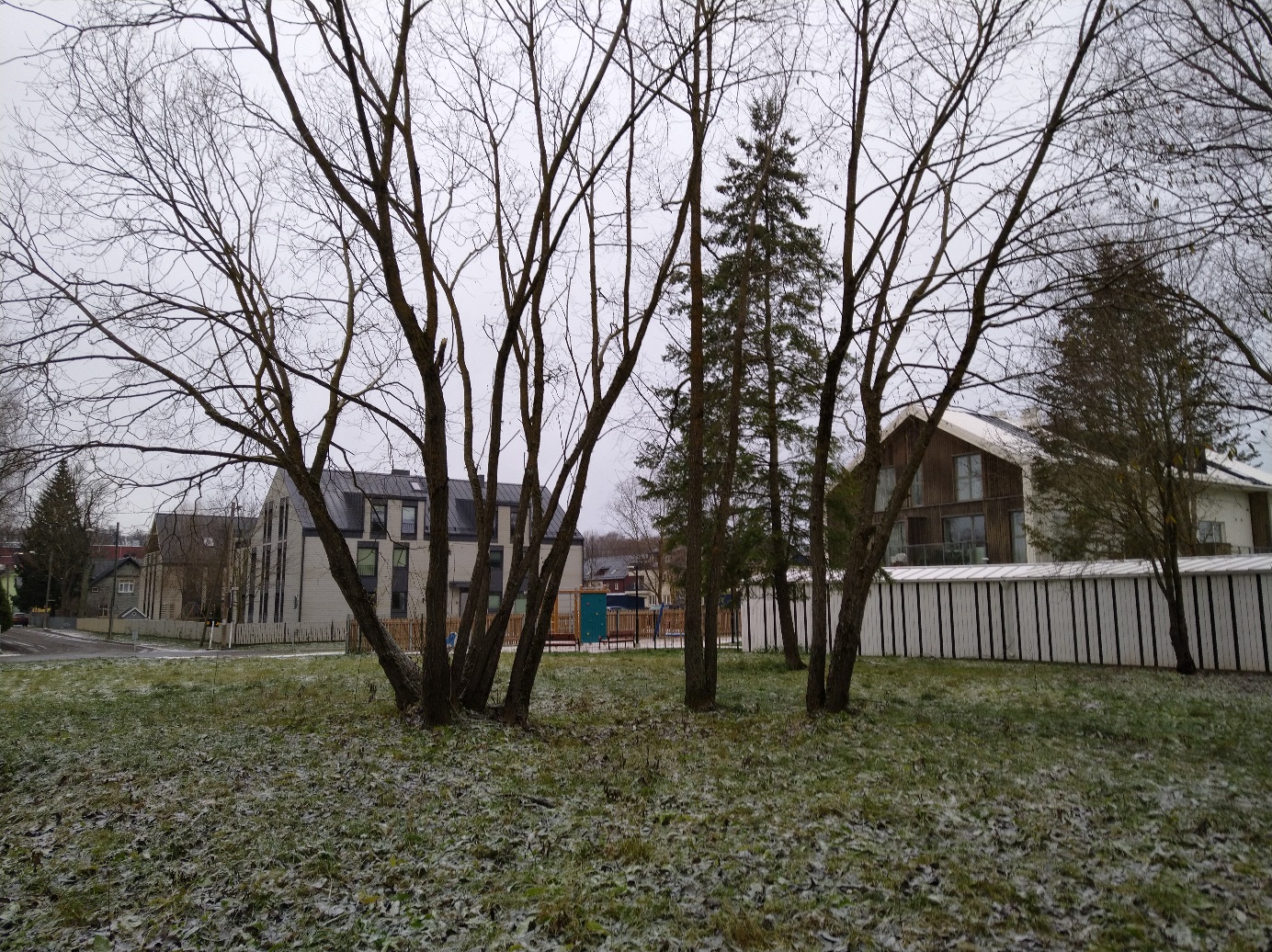 Foto 3. Põõsakujulised remmelgad uuringuala lääneosas.Hindamise metoodikaPuistu hindamisel on kasutatud Tallinnas kehtivat metoodilist juhendit "Puittaimestiku ja haljastuse inventeerimise kord". Puistu on hinnatud üksikpuudena.Puittaimede haljastuslik väärtus  (hindamiskriteeriumid vt tabel 1) on dendroloogilisel plaanil ära toodud haljastusliku väärtuse korras etteantud värvustega (I klass – punane; II klass – sinine; III klass – roheline; IV klass – kollane; V klass – pruun).Iga haljastusliku objekti andmed kanti numereeritud haljastuslike objektide nimekirja (puistu koondtabel) eesti keeles, liigilühenditega. Tabelisse on iga inventeeritud puittaime kohta kantud nimetus; haljastusliku väärtuse hinnang; puu diameeter 1,3 m kõrgusel sentimeetrites, soovitused hoolduseks ja märkused. Puittaimede hindamine toimus lumega, lehtedeta perioodil, mistõttu võib vajadusel lehtedega ajal liike täpsustada.Töö käigus mõõdeti alusplaanil (M 1:500) toodud üksikpuud. Alusplaanile kanti puittaime number ja võra projektsiooni orienteeruv kontuur. Joonisele on kantud ka juurestiku kaitseala lähtudes EVS 939-3:2020 antud arvutuskäigust, kasutades koefitsienti 0,12. Juurestiku kaitseala on määratud järgmiselt: tüve rinnasläbimõõt cm x 0,12= kaitsevööndi raadius meetrites ja märgitaud plaanile kaugusena tüvest.Hindamistulemused kajastuvad joonisel 1 ja seletuskirja tabelis 2. Seletuskiri ja tabelid on kehtivad/loetavad koos joonisega ning vastupidi, joonis koos seletuskirjaga. Käesolev töö ei sisalda dendropatoloogilisi täpseid hinnanguid. Märkustena on ilmnemisel kirjeldatud silmaga nähtavaid olulisi vigastusi ja kahjustusi, mis on märgitud tabelite märkuste veergu.Tabel 1. Hindamiskriteeriumid.Puistu kirjeldus, seisukord ja haljastuslik väärtusInventeeriti 39 puittaime, kõik puud. Enamuse inventeeritud puudest moodustavad raagremelgad (Salix caprea). Aia põhjaosas kasvab üksik väärtuslik ja perspektiivne noor harilik tamm (Quercus robur), samuti kasvab uuringuala idaosas kaks heas seisundis vahtrat (Acer platanoides). Lääneservas kasvab üksik ebatsuuga (Pseudotsuga menziezii). Enamus remmelgatest on liigilisi eripärasid arvestades üle keskealised puud (60…70 a). Kokku leiti uuringualalt 9 puittaimeliiki:harilik ebatsuuga – Pseudotsuga menziesii;harilik haab – Populus tremula;papliliik - Populus sp (naaberaias, istutatud);dekoratiivpihlakas, pihlakaliik -  Sorbus sp (naaberaias, istutatud);raagremmelgas -  Salix caprea;hõberemmelgas – Salix alba;harilik tamm – Quercus robur;ginnala vaher – Acer ginnala (naaberaias, istutatud);harilik vaher – Acer platanoides;II väärtusklassi on arvatud 7 puud, neist 1 vaher ja tamm, ülejäänud on hõberemmelgad. 20  puud on rahuldavas seisus ja perspektiivsed (III klass). IV klassi kuulub 9 puud, neist enamus remmelgad. V klassi kuulub 2 remmelgat - jalal kuivanud on üks puu, kuivav 1 puu. Enamusel IV klassi puudel ja osadel vanadel II ja III klassi puudel on seenkahjustuste tunnuseid (viljakehad, kinnikasvanud lõhed, mädaniku tunnused vanade oksalõikearmide kohal jne). Tüvedel esineb vähesel määral vesivõsusid, mis viitab puude nõrgestatusele. Inventeeritud puude hulgas hetkeseisus võib olla kokku 4 murdumisohtlike harudega puid. 14. puule on soovitatav teha võrahooldus.Puistu tervikuna on pigem keskmise väärtusega. Väärtuslikemateks puudeks on noor perspektiivne tamm, harilikud vahtrad ja ebatsuuga. Väärtuslikud on, mida võiks ka igati hoid ning säilitada, vanemad hõberemmelgad.Täpsemad inventuuriandmed on esitatud alljärgnevas tabelis.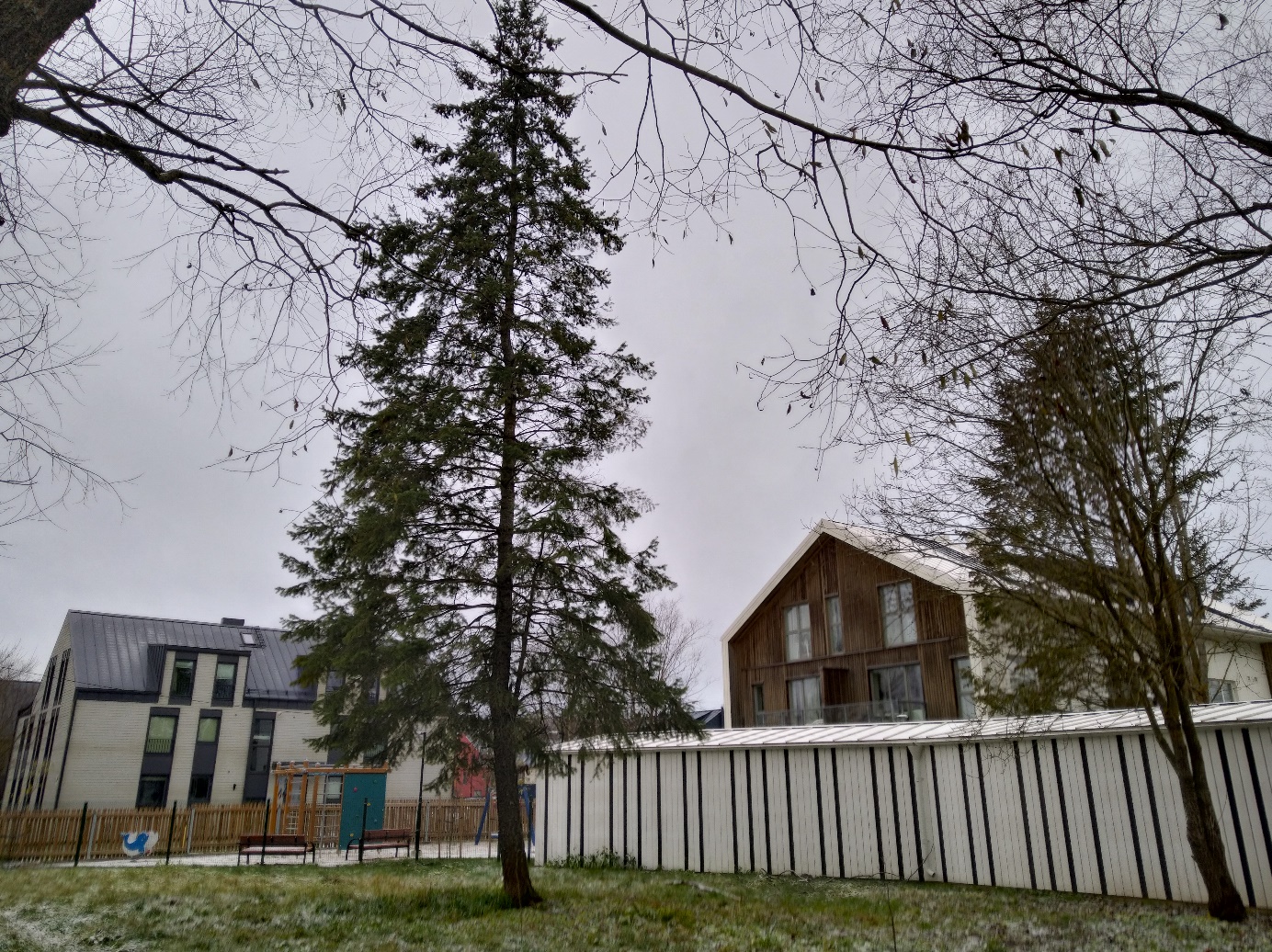 Foto 4. Uuringuala ainus okaspuu - harilik ebatsuuga.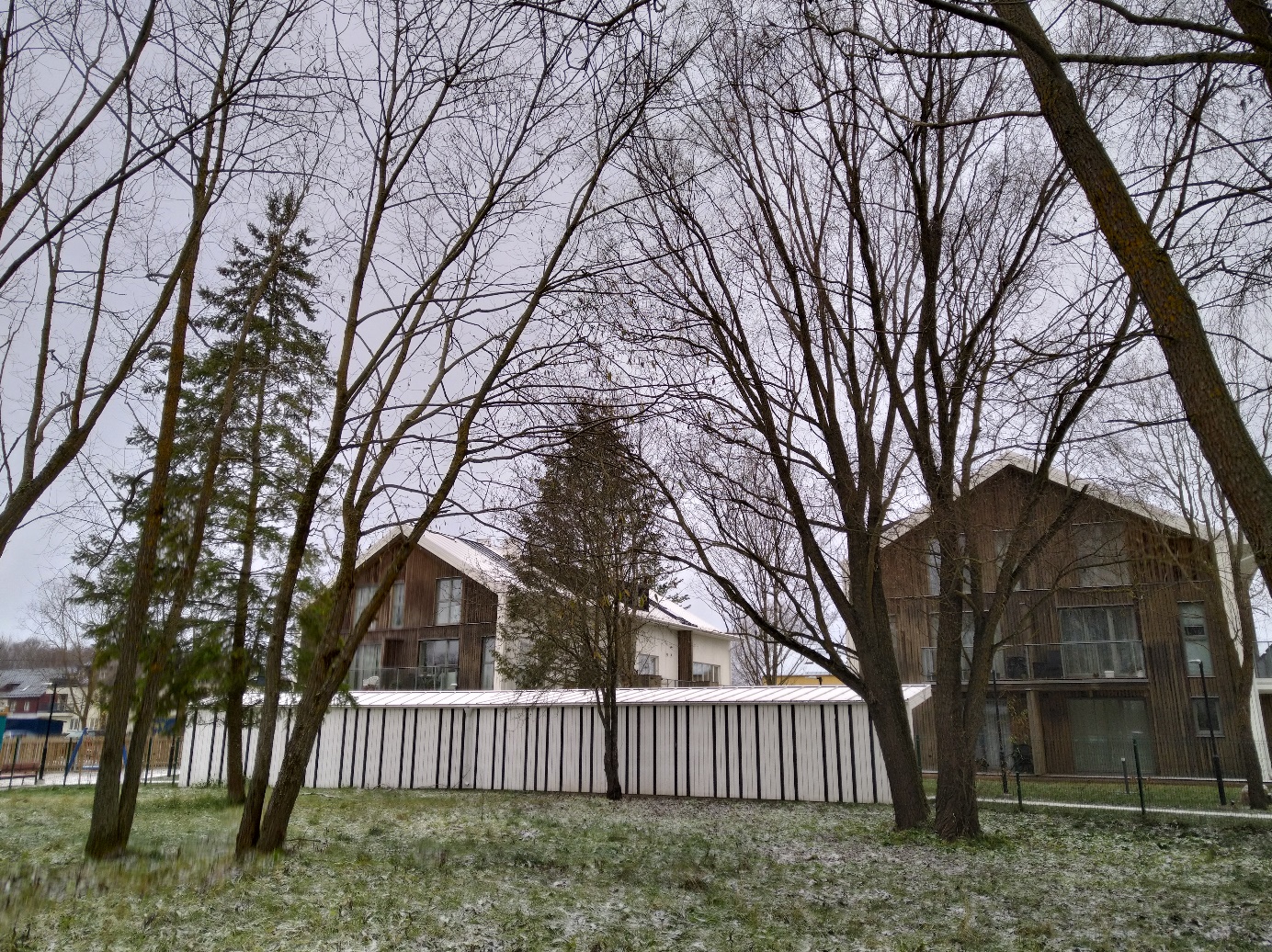 Foto 5. Paremal taamal üks uuringuala vanadest hõberemmelgatest (ala loodeosas).Soovitused puistu hoolduseksEemaldada puud nr 10 ja 21.Vähendada ja tasakaalustada võra ning vajadusel eemaldada murdumisohtlikud oksad/harud puudel nr: 4, 6, 7, 12; kui võrahooldusega ei õnnestu viidatud puude seisundit stabiliseerida, kaaluda nende puude raiet.Teha võrahooldus tabelis 2 viidatud puudele – kokku 14.Juhul, kui plaanitakse II klassi puude juurte piirkonnas kaablite paigaldamise vm ehitusega seotud kaevetöid, mille käigus on vajalik kaevata kaevikud, millega lõigatakse läbi juurestik, tuleb tööde eelselt kohale kutsuda arborist ja hinnata lisaks EVS 939-2:2020 näidatud juhistele puude kaitse võimalusi ja juurestiku kahjustamise vähendamise võimalusi.  Juhul, kui kaevikute tegemine on ainuvõimalik, tuleb koostöös arboristiga enne tööde alustamist hinnata võimalusi säilitatavate puude võrade tasakaalustamiseks ja vajadusel vähendamiseks, et kompenseerida juurte lõhkumise mõju ja vajadusel puud ohutustada. Kokkuvõte Valdavalt on tegemist isetekkelise puistuga, mida on mõistlik võimalikult suures mahus säilitada kui biomassi. Väärtuslikumad isendid on vahtrad, ebatsuuga, elujõulised haavad ning vanemad elujõulised hõberemmelgad, mis tuleks säilitada. IV klassi raagremmelgad ei ole perspektiivsed ning need võib eemaldada. Tööde planeerimisel puude läheduses vältida võimalikult töid hariliku tamme (puu nr 25), noorte vahtrate (1 ja 9) juurte ja väärtuslike hõberemmelgate, eelkõige puude nr 29 ja 34 juurte piirkonnas. Soovitusi puude võrade hoolduseks maksab võtta tõsiselt, sest ülevaatuse ajal leidus vanemate puude võrades hulgaliselt jämedamaid kuivanud oksi, mis võivad olla ohtlikud puude all liikujatele.JOONISEDJoonis 1. Puistu plaan   M  1:500/Digiversioonis lisatud eraldi failina/PUUDPUUDPUUDPUUDPUUDPUUDPUUDPUUDVäärtusklassKriteeriumidJuhisMärkimine plaanilI väärtusklass Eriti väärtuslik puu Dekoratiivsete ja/või pikaealiste ning haigustele ja kahjuritele vastupidavate puuliikide eriti suured ja elujõulised eksemplarid. Puud, mis on dendroloogilised haruldused või mis omavad ajaloolist või kultuuriloolist väärtust. Looduskaitse all olevad puud.Kindlasti säilitada.Punase joonegaII väärtusklass Väärtuslik puuDekoratiivne, pikaealine ning mehhaanilistest vigastustest, haigustest või kahjuritest kahjustamata (või väikeste kahjustustega) puu. Juba kahjustatud eriti väärtuslik puu. Dekoratiivsete, haigus- ning kahjurikindlate ja pikaealiste puuliikide noored elujõulised eksemplarid. Haljastusplaani (istutusskeemi) järgi istutatud puu. Omab olulist maastikulist ja ökoloogilist tähtsust.Säilitada. Sinise joonega.III väärtusklass Oluline puuDekoratiivne või pikaealine ning väheste mehhaanilistest vigastustest, haiguste- või kahjurite tunnustega, kuid veel elujõuline (juurdekasvu omav) puu. Puu, mis on osa ökoloogiliselt efektiivsest haljastusega kohast.Võimalusel säilitada.Rohelise joonegaIV väärtusklass Väheväärtuslik puuPuu, mis kahjustab või tulevikus hakkab kahjustama liigiliselt või asukohalt ala väärtuslikumat puud. Puu, mis on oma eluea lõpul kas vanuse või kahjustuste tõttu. Puu, mis on allasurutud seisundis. Linnahaljastuse seisukohalt väheväärtuslik puu, mida võib säilitada kui biomassi, kuid mis on soovitav likvideerida või asendada väärtuslikumate puuliikidega.Võib raiuda.Kollase joonegaV väärtusklass Likvideeritav (raiutav) puuHaige elujõuetu, ohtlik puu, ning millel on antud kohal väike ökoloogiline tähtsus. Puu, mis on kuivanud, tugevasti kahjustunud varju, linnatingimuste, põlemise, mehaaniliste vigastuste jms. tõttu. Puu, mis varjab ja kahjustab I ja II väärtusklassi puid või muud haljastust.Kuulub väljaraiumisele.Pruuni joonegaNrLiigi-lühendLäbimõõtVäärtusHooldus/raieMärkused1Va2522Re37;294võrahooldusseen, putukakahjustus, kuivad oksad kogu võras3ReH433võrahooldusseen4Re31;35;284võrahooldusseen, tüvevigastus, üks haru murdumisohtlik, vesivõsud; kui võrahooldusega ei õnnestu ohutuks teha, tuleb raiuda5Re24;284võrahooldusseen, ulatuslik tüvevigastus, harud omavahel kokku kasvanud6Va173võrahoolduseemaldada jalal kasvavd vesivõsud; võib olla murdumisohtlik; kui võrahooldusega ei õnnestu ohutuks teha, tuleb raiudaNrLiigi-lühendLäbimõõtVäärtusHooldus/raieMärkused7ReH46;303võrahooldusseen, rippes oks, kuivanud oksad võra alaosas, ulatuslik tüvevigastus; peenem haru võib olla murdumisohtlik8Hb749Va223võra kergelt ühepoolne10Re11;165raieseen, allajäänud, harude vahel avanenud lõhe11Hb40312Re21;314võrahooldusseen, ühepoolne, kuivanud oksad kogu võras, võra ühepoolne, peenem haru võib olla murdumisohtlik; kui võrahooldusega ei õnnestu ohutuks teha, tuleb raiuda13ReH39314Hb255seen, ulatuslik tüvevigastus, ühepoolne15VaG5;53istutatud16Pi53istutatud17Pi53istutatud18Pi53istutatud19ReH40;50220ReH402ühepoolne21kuiv185raie22ReH40223Pp503võrahooldusvesivõsud24Pp403võrahooldus25Ta18226Hb26327Hb32328Hb313kergelt ühepoolne29ReH41230ReH16;26;17;20;17;24;243võrahooldustihe, läbipõimunud grupp, moodustab ühtse põõsasja struktuuri31Re25;14;17;13;13;10;13;11;14;14;144võrahoolduspõõsasjas32Re21;154võrahooldusühepoolne33Re23;15;164võrahooldusseen, koorevigastused, ühepoolne34ReH51;42;462võrahooldusseen, kuivad oksad alaosas35Re14;154seen, koorevigastused, kergelt ühepoolne36Ets293võra hõre37Re13istutatud38Re13istutatud39Re13istutatud